Отчет  № 1   объединения «Волшебный лоскуток» Темы занятий:Интернет ресурсы: ddt-griv.ru (страничка педагога – Барышникова Л.С.),   stranamasterov.ru, http//nsportal.ru     Изделия по темам:1.     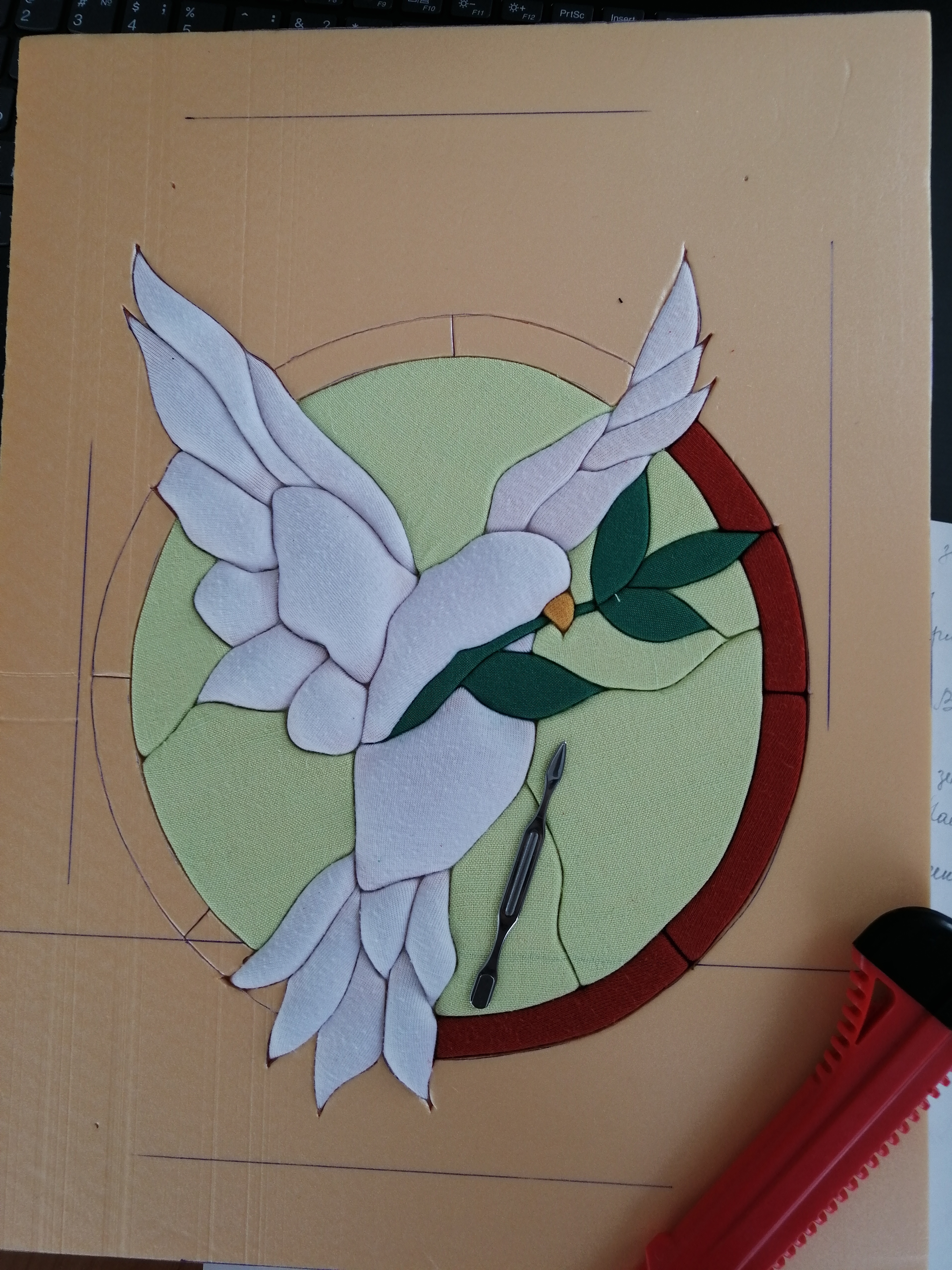 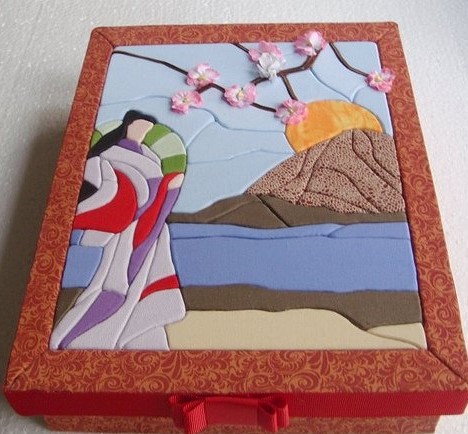 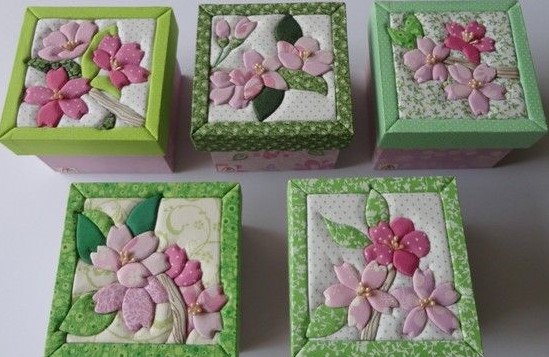 Работа в группе «Волшебный лоскуток»: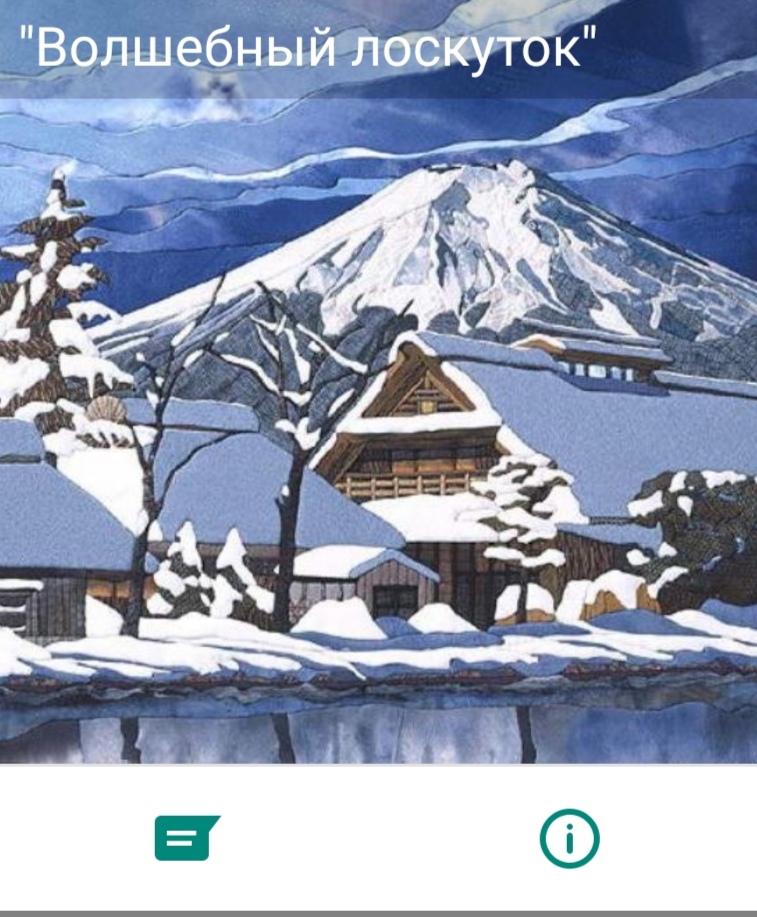 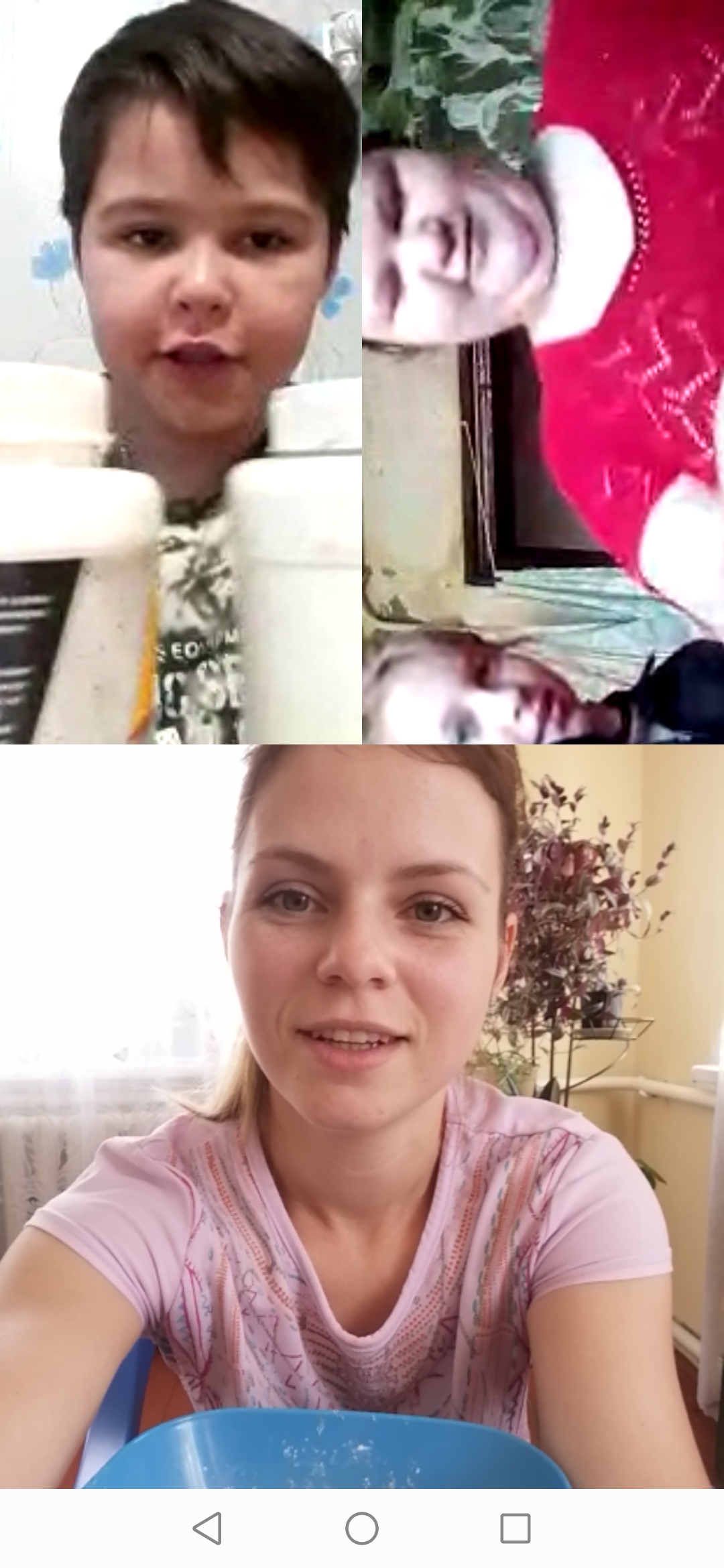 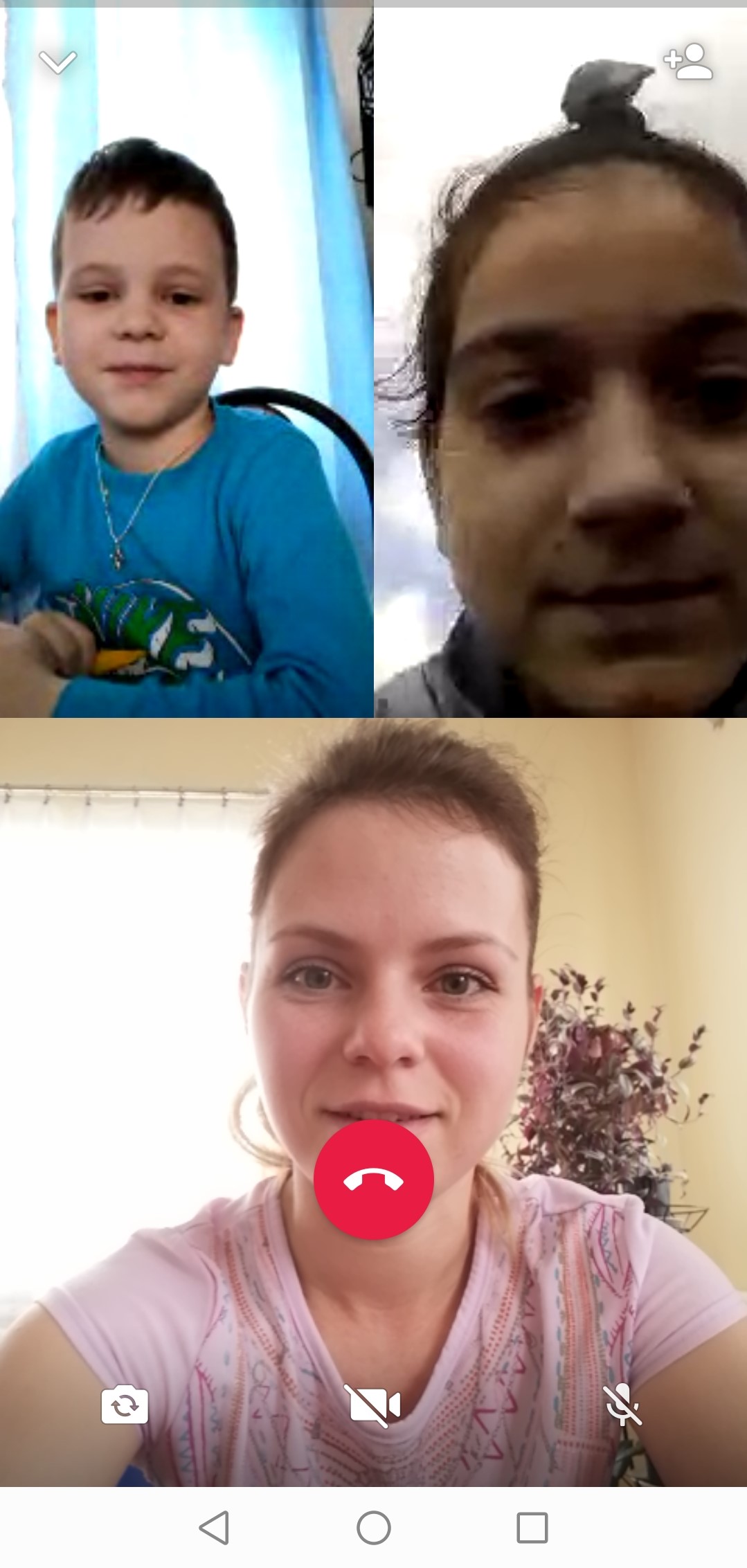 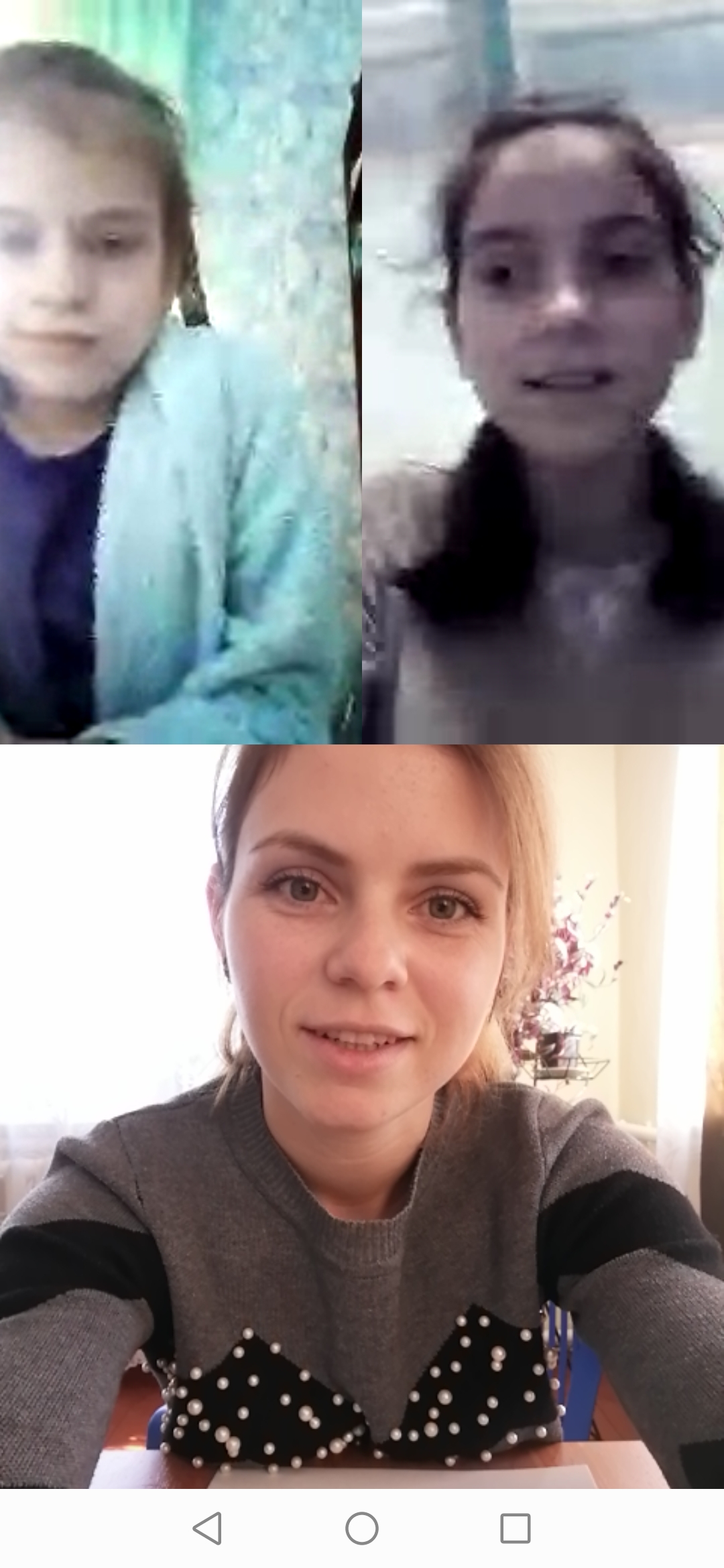 Отчет детей о проделанной работе: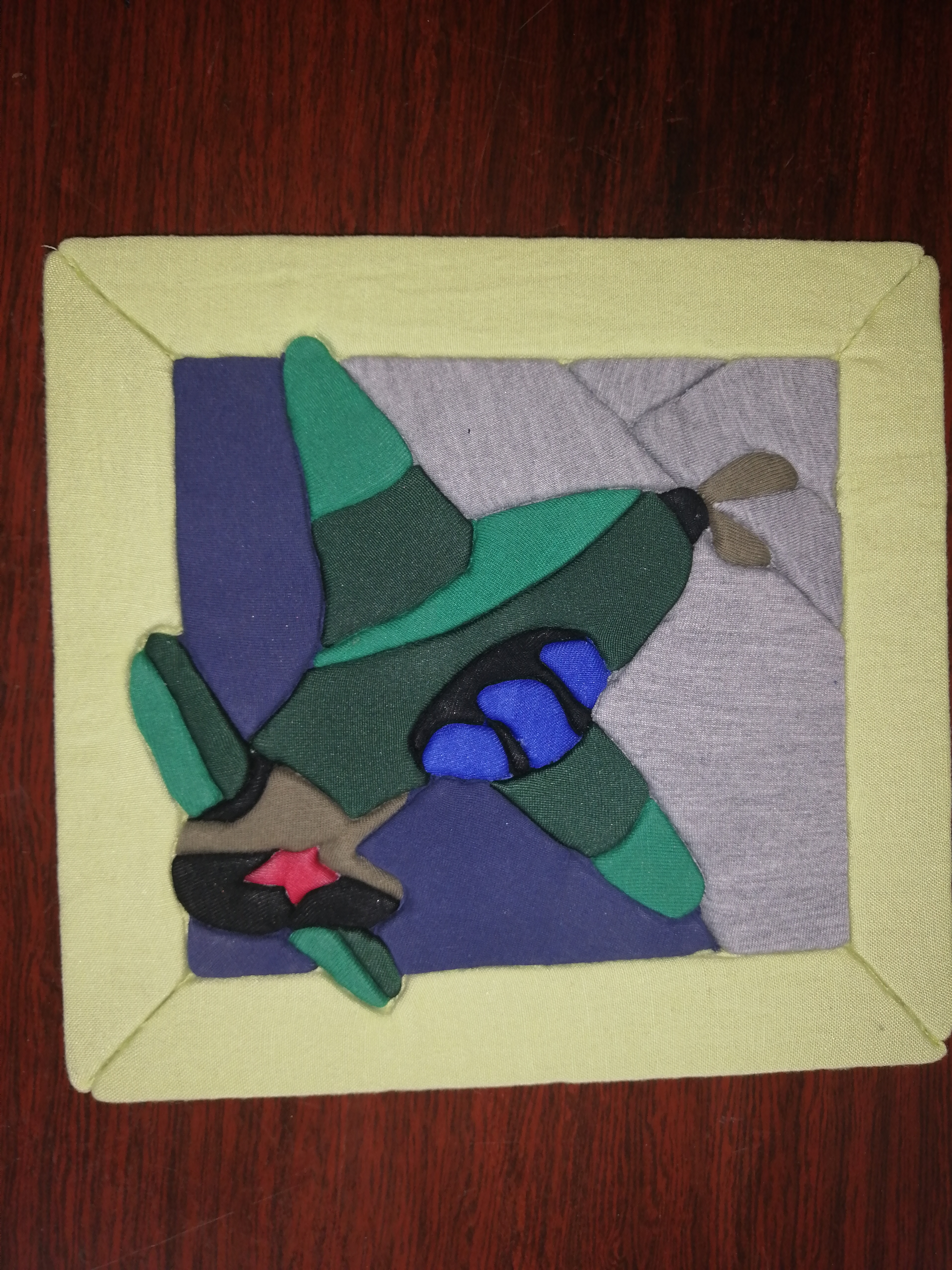 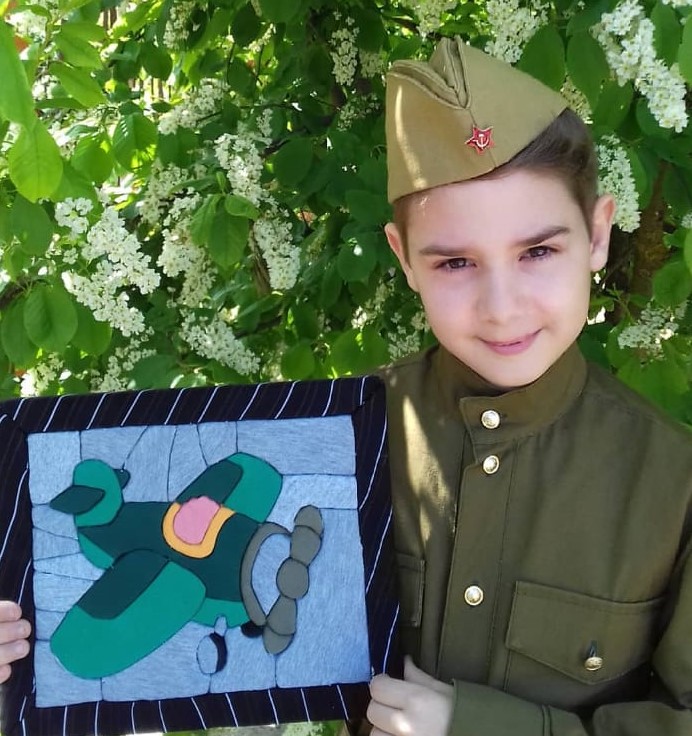 Участие в конкурсе:http//centrideia.ru  «Вот и Пасха, запах воска, запах тёплых куличей…»«Встреча пасхи в православной семье»Автор работы: Фёдорова Любовь, 11 летОбъединение «Волшебный лоскуток» исполнено в технике Кинусайга.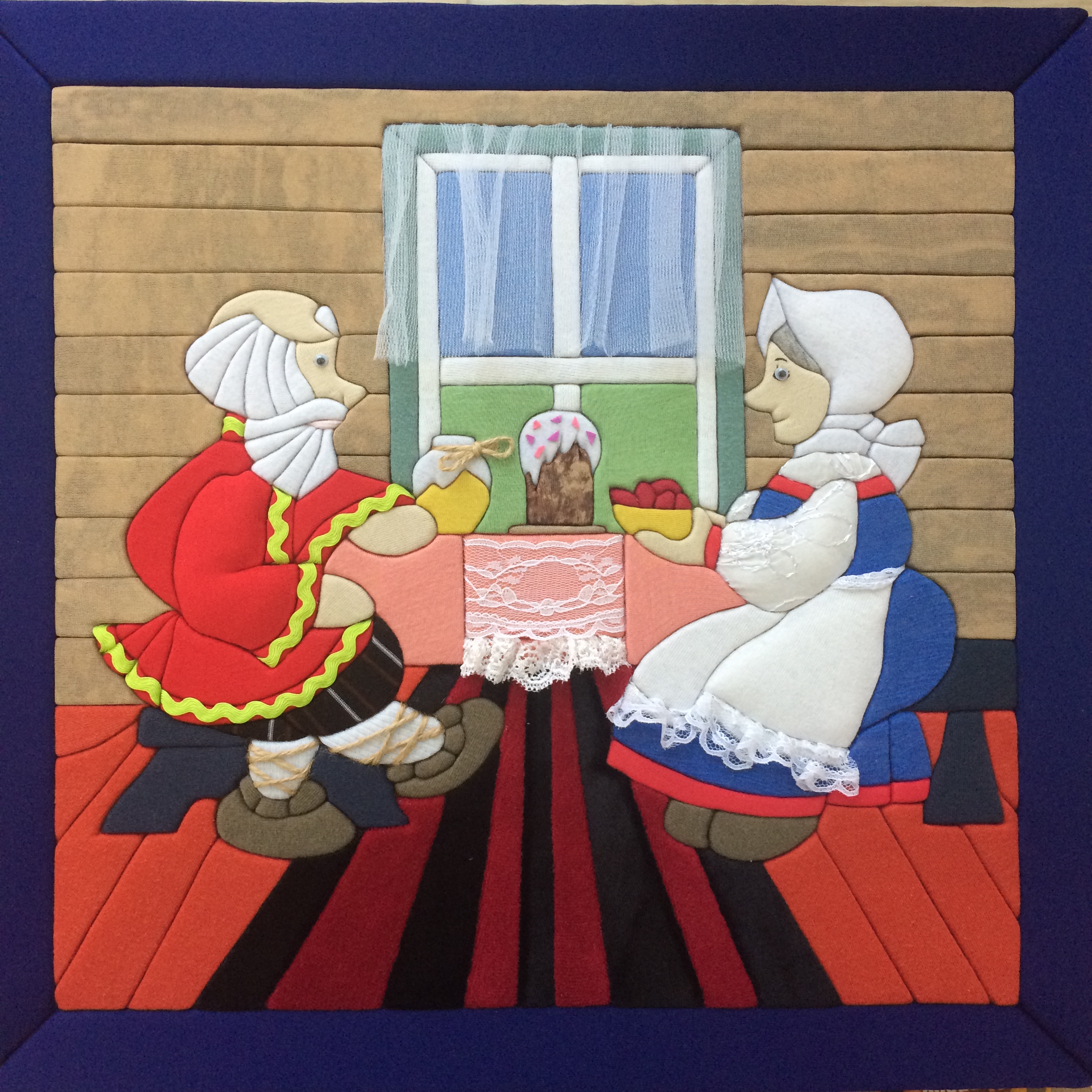 Воспитательная работа.- Разъяснительные беседы о правилах гигиены, профилактике вирусных и простудных заболеваний.Тема занятияДатаИспользуемая литератураМатериалы и оборудованиеВыполнение коллективной работы - панно «День Победы». Заправка краев ткани в изделие.26.04.20Лебедева Е.Н. Использование нетрадиционных техник в формировании изобразительной деятельности дошкольников.  Агишева Т.А. Подарки своими руками.Комарова Т. С. Детское художественное творчество. Пенопластовые заготовки;Ножницы;Клей ПВА, клей-карандаш;Карандаш;Канцелярский нож;Стек (или любой похожий инструмент) для заправки краев ткани в прорези.ТканьОкончательное оформление коллективной работы панно – «День Победы».02.05.20Лебедева Е.Н. Использование нетрадиционных техник в формировании изобразительной деятельности дошкольников.  Агишева Т.А. Подарки своими руками.Комарова Т. С. Детское художественное творчество. Пенопластовые заготовки;Ножницы;Клей ПВА, клей-карандаш;Карандаш;Канцелярский нож;Стек (или любой похожий инструмент) для заправки краев ткани в прорези.ТканьОбъемные изделия в технике кинусайга.Необходимые заготовки, материалы для объёмных изделий. Правила оформления работ.Подготовка основы для объёмного изделия, нанесение рисунка – «Шкатулка».03.05.20Лебедева Е.Н. Использование нетрадиционных техник в формировании изобразительной деятельности дошкольников.  Агишева Т.А. Подарки своими руками.Комарова Т. С. Детское художественное творчество. Пенопластовые заготовки;Ножницы;Клей ПВА, клей-карандаш;Карандаш;Канцелярский нож;Стек (или любой похожий инструмент) для заправки краев ткани в прорези.Ткань